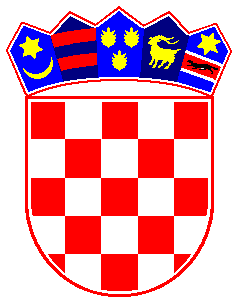 REPUBLIKA HRVATSKADUBROVAČKO-NERETVANSKA ŽUPANIJAOPĆINA TRPANJOPĆINSKO VIJEĆE                                                                          Temeljem članka 10. Zakona o plaćama u lokalnoj i područnoj (regionalnoj) samoupravi (Narodne novine broj 28/10) i članka 30. Statuta Općine Trpanj (Službeni glasnik Dubrovačko-neretvanske županije broj 6/13, 14/13 i 7/18), Općinsko vijeće Općine Trpanj, na prijedlog Općinskog načelnika,  na svojoj 24. sjednici, održanoj 30. studenog  2020.godine, donijelo je 					 ODLUKU           	                 o privremenim koeficijentima za obračun plaće      službenika  i    namještenika u Jedinstvenom upravnom odjelu Općine Trpanj					Članak 1.Zbog izvanredne situacije izazvane pandemijom COVID-19, ovom Odlukom privremeno se određuju – smanjuju koeficijenti za obračun plaće službenika i namještenika u Jedinstvenom upravnom odjelu Općine Trpanj za 10% pa tako umanjeni iznose:Članak 2.Koeficijenti određeni u članku 1. ove Odluke primjenjuju se na obračun plaće za mjesec studeni koja će biti isplaćena u prosincu 2020.godine i trajat će sve dok traju okolnosti uslijed kojih će priliv proračunskih srdstva Općine Trpanj biti znatno umanjen zbog posljedica pandemije COVID 19.				Članka 3.Donošenjem ove Odluke prestaje važiti Odluka o privremenim koeficijentima za obračun plaće službenika i namještenika u Jedinstvenom upravnom odjelu (Sl.glasnik Dubrovačko-neretvanske županije br. 7/20).					Članak 4.Ova Odluka stupa na snagu danom donošenja i bit će objavljena u Službenom glasniku Dubrovačko-neretvanske županije.KLASA: URBROJ:U Trpnju, . 2020.							Predsjednik Općinskog vijeća							       Josip Nesanović, v.r.Dostaviti:1.Svim službenicima JUO2. Računovodstvo3. Službeni glasnik DNŽ4. Pismohrana	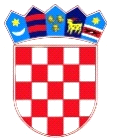 REPUBLIKA HRVATSKADUBROVAČKO-NERETVANSKA ŽUPANIJAOPĆINA TRPANJJEDINSTVENI UPRAVNI ODJEL Trpanj, 24. studenog 2020.						OPĆINSKOM VIJEĆU 						-vijećnicima-PREDMET: Obrazloženje uz prijedlog Odluke o privremenim koeficijentima za obračun                           plaće službenika  i    namještenika u Jedinstvenom upravnom odjelu Općine                       TrpanjPREDLAGATELJ: Općinski načelnikIZVJESTITELJ: Jedinstveni upravni odjel, pročelnicaO b r a z l o ž e n j eOpćinsko vijeće Općine Trpanj je donijelo Odluku o smanjenju koeficijenta za obračun plaće službenicima i namještenicima za 20% počevši od plaće za ožujak 2020.g. a koja je obračunata i siplaćena u travnju 2020.g. Razlozi za donošenje ovakve Odluke su rezultat konfuzije i neizvjesnosti izazvane proglašenjem pandemije COVID 19, kad se nije moglo realno predvidjeti što će se događati i kako će se razvijati dolazeće vrijeme, pa tako i u odnosu na proračunska sredstva, prije svega prihodovnu stranu Proračuna. Opreza radi, kako se ne bi dovelo polovanje Općine u tešku situaciju Vijeće je ocijenilo objektivnim donošenje takve Odluke s početkom primjene za plaću u ožujku premda je pandemija proglašena tek polovicom ožujka pa bi bilo realno da se i takva Odluka primjenjivala nakon nastanka uzroka zbog kojih je donesena, a upravo kako su činile i sve druge jedinice lokalne i regionalne uprave koje su pribjegle donošenju sličnih  odluka o umanjenju plaće. Ilustracije radi nama susjedne Pelješke Općine: Orebić i Općina Ston umanjile su plaće, i to osnovicu za obračun plaće, za 10% počevši od 01.04., a u Općini Janjina nisu smanjivali plaće.Na 23.sjednici Vijeća na kojoj je usvojen Godišnji izvještaj o izvršenju Proračuna Općine Trpanj za 2019.godinu, bilo je jasno i razvidno da je Jedinstveni upravni odjel postigao odličan uspjeh u naplati izvora financiranja Općine Trpanj, u mnogome više od proračunom planiranog, a što je nedvojbeno rezultat dobrog rada službenika u JUO. Koeficijenti za obračun palće prije smanjenja plaće od 01.03. iznosili su:Koeficijenti plaće nakon donošenja Odluke o privremenim koeficijentima za obračun plaće sl. i nam. U JUO (Sl.glasnik DNŽ  7/2020.) usvojenoj na na 21. sjednici, održanoj 01. travnja  2020.godine, dakle od 01.03. do danas  iznosili  su kao u donjoj tablici: Kako je već naprijed navedeno, koeficijenti određeni u gornjoj tablici primjenjili su se na obračun plaće za mjesec ožujak 2020.godine!Kako se ovo umanjenje  financijski odrazilo na plaće službenika od 01.03. do danas razvidno je iz prikaza priloženog ovom obrazloženju. (Privitak obrazloženju)Slijedom svega naprijed navedenog, a imajući u vidu prije svega odgovornost  i rezultata rada službenika JUO, te proračunske mogućnosti, načelnik predlaže Vijeću donošenje predložene Odluke kojom bi se privremeno umanjio koeficijent za obračun plaće službenika u JUO za 10% umjesto dosadašnjih 20%, i to počevši od plaće za studeni koja će biti obračunata u prosincu 2020.g. Ako se ima u vidu da Uredbom o visini minimalne plaće za 2020.g. minimalna neto plaća iznosi 3.250,01. kn, dok prosječna neto plaća u RH u 2020.g. iznosi 6.722,00 kn, dok je prosječna neto plaća u JUO od ožujka do danas iznosila 5.212,17, znači ispod prosječne plaće u državi, onda je sasvim jasno da su plaće službenika u JUO neprimjerene poslu i zadacima kojeg službenici obavljaju. Na koncu napominjemo da su se službenici u JUO od osnutka Općine do danas uvijek solidarizirali sa svim okolnostima koje su nas pogađale i pratile i za koje je bilo razumijevanja upravo kao i sada sa pandemijom. Međutim, ako proračunaska sredstva dopuštaju, zahvaljujući upravo i prije svega radu službenika JUO, da ti financijski poremećaji u plaćama službenika JUO budu primjereni i pandemiji i finacijskim mogućnostima, razlogo je podnošenja Vijeću predmetne Odluke od strane načelnika kao najodgovornije osobe koja prati i najbolje je uz pročelnicu upoznat s radom službenika u JUO.Isto obrazloženje ove Odluke, primjenjivo je i na Vijeću predloženu Odluku o privremenom koeficijentu za obračun plaće  načelnika u Općini Trpanj.								Pročelnica								Nada IvankovićRADNA MJESTA   I     KATEGORIJEPRIJE SMANJENJAPotkategorija radnog mjestaNaziv radnog mjestaKlasifikacijski rangKoeficijentGlavni rukovoditeljPročelnik Jedinstvenog upravnog odjela1. 1,62RADNA MJESTA III KATEGORIJEViši referentViši referent za adminisrativne i knjigovodstvene poslove-tajnik načelnika9.1.03Viši referent za upravno-pravne i komunalne poslove 9. 1.03ReferentKomunalno-prometni redar 11. 1,01RADNA MJESTA   I     KATEGORIJEPotkategorija radnog mjestaNaziv radnog mjestaKlasifikacijski rangKoeficijentGlavni rukovoditeljPročelnik Jedinstvenog upravnog odjela1.1.95RADNA MJESTA III KATEGORIJEViši referent Viši referent za adminisrativne i knjigovodstvene poslove-tajnik načelnika9.1.19Viši referent za upravno-pravne i komunalne poslove 9.1.19Viši referent za proračun i financije 9.1.19ReferentKomunalno-prometni redar 11.1.17RADNA MJESTA IV  KATEGORIJE Namještenici II potkategorijeSpremač-2.razina130.70RADNA MJESTA   I     KATEGORIJEPotkategorija radnog mjestaNaziv radnog mjestaKlasifikacijski rangKoeficijentGlavni rukovoditeljPročelnik Jedinstvenog upravnog odjela1.1.40 RADNA MJESTA III KATEGORIJEViši referentViši referent za adminisrativne i knjigovodstvene poslove-tajnik načelnika9.0.90Viši referent za upravno-pravne i komunalne poslove 9.0.90 ReferentKomunalno-prometni redar 11.0.88